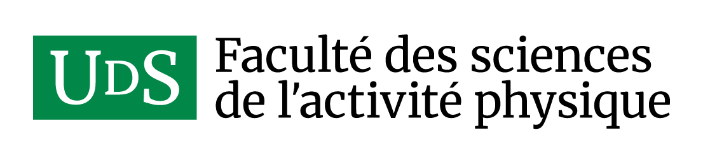 Baccalauréat en enseignement en éducation physique et à la santéRAPPORT DE SUPERVISIONEPS 418 – Stage III : Planification et interventionNom de la personne stagiaire :Nom de la personne enseignante associée : Nom de la personne superviseure : SYNTHÈSE DES ÉVALUATIONS POUR LE VOLET « ENCADREMENT »E : Excellent / TS : Très satisfaisant / S : Satisfaisant / PS : Presque satisfaisant / I : InsatisfaisantÉVALUATION DES COMPÉTENCES PROFESSIONNELLESPOUR LE VOLET « ENSEIGNEMENT »S’agissant d’un premier stage long en milieu scolaire, à partir des productions effectuées par la personne stagiaire, ainsi que vos observations et les échanges réalisés avec elle lors de ce stage, indiquez le niveau de développement atteint par la personne stagiaire pour les compétences professionnelles suivantes :C3. La personne stagiaire est capable de planifier une séquence d’apprentissage et d’évaluation en fonction des particularités du milieu et de la clientèle.Cochez la lettre correspondante à votre appréciation et justifiez votre point de vue à partir des composantes et indicateurs de la grille d’évaluation des compétences professionnelles.Justification :      C4. La personne stagiaire est capable de piloter une séquence d’apprentissage et d’évaluation en fonction des particularités du milieu et de la clientèle.Cochez la lettre correspondante à votre appréciation et justifiez votre point de vue à partir des composantes et indicateurs de la grille d’évaluation des compétences professionnelles.Justification :      C6. La personne stagiaire est capable de gérer la classe (supervision) en fonction des particularités du milieu et de la clientèle.Cochez la lettre correspondante à votre appréciation et justifiez votre point de vue à partir des composantes et indicateurs de la grille d’évaluation des compétences professionnelles.Justification :      C11. La personne stagiaire est capable d’analyser de manière critique sa propre intervention auprès des élèvesCochez la lettre correspondante à votre appréciation et justifiez votre point de vue à partir des composantes et indicateurs de la grille d’évaluation des compétences professionnelles.Justification :      Autres compétences professionnelles jugées pertinentesSi vous le jugez opportun, précisez vos commentaires au sujet d’autres compétences professionnelles et justifiez votre point de vue à partir des composantes et indicateurs issus de la grille d’évaluation des compétences professionnelles du stage III.De manière générale, la personne stagiaire est capable d’assumer la prise en charge complète et efficace de l’ensemble des groupes-classe qui lui sont confiés.Cochez la lettre correspondante à votre appréciation et justifiez votre point de vue.Justification (obligatoire) :      ÉVALUATION GLOBALESignature :      	_____________________	    	Date :      					À compléter et à retourner par courriel à :stage.fasap@usherbrooke.caVeuillez remplir et annexer votre note de frais à votre envoi par courriel.ProductionsÉvaluation (cote)Production 1 : Rencontre pré-stage Justification (si PS ou I):      Justification (si PS ou I):      Production 2 : Cibles et attentes de formationJustification (si PS ou I):      Justification (si PS ou I):      Production 3 : Journaux de bord (moyenne des deux)Justification (si PS ou I):      Justification (si PS ou I):      Production 4 : Observations critiquesJustification (si PS ou I):      Justification (si PS ou I):      Production 5 : Guide de discussion de mi-stageJustification (si PS ou I):      Justification (si PS ou I):      Production 6 : Planifications sommaires et détaillées (moyenne)Justification (si PS ou I):      Justification (si PS ou I):      Production 7 : Bilan réflexif Justification (si PS ou I):      Justification (si PS ou I):      Excellent Très satisfaisant Satisfaisant Presque satisfaisant Insatisfaisant Excellent Très satisfaisant Satisfaisant Presque satisfaisant Insatisfaisant Excellent Très satisfaisant Satisfaisant Presque satisfaisant Insatisfaisant Excellent Très satisfaisant Satisfaisant Presque satisfaisant Insatisfaisant Excellent Très satisfaisant Satisfaisant Presque satisfaisant Insatisfaisant Évaluation du volet « encadrement »  (moyenne des cotes attribuées aux diverses productions évaluées)Évaluation du volet « encadrement »  (moyenne des cotes attribuées aux diverses productions évaluées)Évaluation du volet « encadrement »  (moyenne des cotes attribuées aux diverses productions évaluées)Évaluation du volet « encadrement »  (moyenne des cotes attribuées aux diverses productions évaluées)Évaluation du volet « encadrement »  (moyenne des cotes attribuées aux diverses productions évaluées)Évaluation du volet « encadrement »  (moyenne des cotes attribuées aux diverses productions évaluées)Excellent Très satisfaisant Satisfaisant Satisfaisant Presque satisfaisant Insatisfaisant Commentaires :      Commentaires :      Commentaires :      Commentaires :      Commentaires :      Commentaires :      Évaluation du volet « enseignement »(évaluation globale du niveau d’atteinte des compétences professionnelles attendues)Évaluation du volet « enseignement »(évaluation globale du niveau d’atteinte des compétences professionnelles attendues)Évaluation du volet « enseignement »(évaluation globale du niveau d’atteinte des compétences professionnelles attendues)Évaluation du volet « enseignement »(évaluation globale du niveau d’atteinte des compétences professionnelles attendues)Évaluation du volet « enseignement »(évaluation globale du niveau d’atteinte des compétences professionnelles attendues)Évaluation du volet « enseignement »(évaluation globale du niveau d’atteinte des compétences professionnelles attendues)Excellent Très satisfaisant Satisfaisant Satisfaisant Presque satisfaisant Insatisfaisant Commentaires :      Commentaires :      Commentaires :      Commentaires :      Commentaires :      Commentaires :      À la lumière de l’ensemble des informations que vous avez recueillies à titre de personne superviseure universitaire, quelle est votre recommandation* par rapport à la prestation en stage de l’étudiante ou de l’étudiant À la lumière de l’ensemble des informations que vous avez recueillies à titre de personne superviseure universitaire, quelle est votre recommandation* par rapport à la prestation en stage de l’étudiante ou de l’étudiant À la lumière de l’ensemble des informations que vous avez recueillies à titre de personne superviseure universitaire, quelle est votre recommandation* par rapport à la prestation en stage de l’étudiante ou de l’étudiant À la lumière de l’ensemble des informations que vous avez recueillies à titre de personne superviseure universitaire, quelle est votre recommandation* par rapport à la prestation en stage de l’étudiante ou de l’étudiant À la lumière de l’ensemble des informations que vous avez recueillies à titre de personne superviseure universitaire, quelle est votre recommandation* par rapport à la prestation en stage de l’étudiante ou de l’étudiant À la lumière de l’ensemble des informations que vous avez recueillies à titre de personne superviseure universitaire, quelle est votre recommandation* par rapport à la prestation en stage de l’étudiante ou de l’étudiant Réussite Réussite Réussite Échec Échec Échec Commentaires :      Commentaires :      Commentaires :      Commentaires :      Commentaires :      Commentaires :      